INDICAÇÃO Nº 8476/2017Indica ao Poder Executivo Municipal a intensificação das rondas da Guarda Civil Municipal no entorno da Praça Antonio Vichesse, no bairro Cidade Nova.Excelentíssimo Senhor Prefeito Municipal, Nos termos do Art. 108 do Regimento Interno desta Casa de Leis, dirijo-me a Vossa Excelência para sugerir que, por intermédio do Setor competente, seja realizada a intensificação das rondas da Guarda Civil Municipal no entorno da Praça Antonio Vichesse, entre as ruas Limeira, Recife e do Couro, no bairro Cidade Nova, neste município. Justificativa:Esta vereadora foi procurada por moradores relatando que a praça tem sido constantemente frequentada por usuários de drogas, que se aproveitam do local para consumir entorpecentes. Os munícipes relatam ainda que esta situação gera insegurança e medo de frequentar o espaço com suas famílias e pedem o reforço no trabalho de patrulhamento da Guarda Civil Municipal.Plenário “Dr. Tancredo Neves”, em 10 de novembro de 2017. Germina Dottori- Vereadora PV -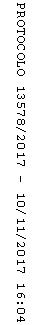 